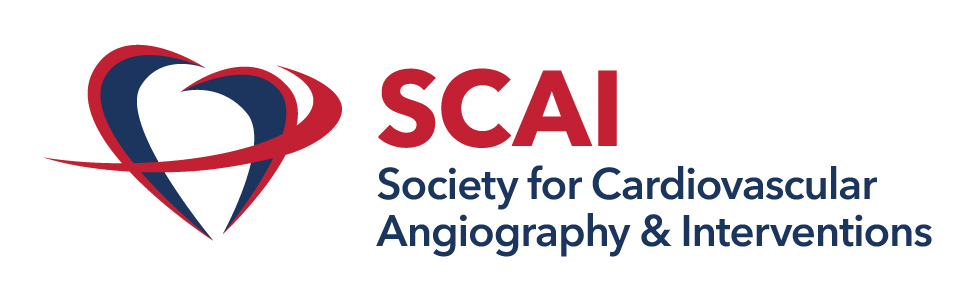 SCAI Vascular Disease Council Case ExchangeWebinar length: 85 minutes Learning Goal:Join the SCAI Vascular Disease Council for a case-based discussion on complex peripheral revascularization challenges.

Case: Balloon Pulmonary Angioplasty in Distal CTEPH 
Panel Discussion, Audience Q&A 
Case: Critical Limb Ischemia 
Panel Discussion, Audience Q&AInvited FacultyModerators:Subhash Banerjee, MD, FSCAIHerbert Aronow, MD, MPH, FSCAICase Presenters:Vikas Aggarwal, MBBS, MPH, FSCAIAbdullah M. Abdullah, MDCase Commentators:Jay Giri, MD, MPH, FSCAIMitul Patel, MD, FSCAIPanelists:Beau Hawkins, MD, FSCAIDrew Klein, MD, FSCAIPrakash Kirshnan, MDEhtisham Mahmud, MD, FSCAICarlos Mena-Hurtado, MD, FSCAIBinita Shah, MD, FSCAIMedhi Shishehbor, DO, MPH, PhD, FSCAIMadham Shanmugasundaram, MD, FSCAIMaja Zaric, MD, FSCAIAgenda: Agenda is in eastern daylight time.6:00 – 6:05 pm		Welcome and introductions. (Participants enter webinar.)	Dr. Grines, Banerjee, Aronow6:05 – 6:15 pm		Balloon Pulmonary Angioplasty in Distal CTEPH			Dr. Aggarwal6:15 – 6:20 pm		Commentary on Case						Dr. Giri6:20 – 6:35 pm	Panel Discussion for Balloon Pulmonary Angioplasty in Distal CTEPH	Drs. Mahmud, Giri, Zaric, Sundaram, and Klein6:35 – 6:40 pm	Audience Q&A6:40 – 6:45 pm	Introduction to Case 2 and panelists				Drs. Banerjee and Aronow6:45 – 6:55 pm	Case: Critical Limb Ischemia					Dr. Abdullah6:55 – 7:00 pm	Commentary for CLI						Dr. Patel7:00 – 7:15 pm	Panel Discussion for CLI						Drs. Shishebor, Mena, Shah, Krishnan, and Hawkins7:15 – 7:20 pm	Audience Q&A, Case 27:20 – 7:25 pm	Moderator ConclusionAccreditation StatementThe Society for Cardiovascular Angiography and Interventions is accredited by the Accreditation Council for Continuing Medical Education (ACCME) to provide continuing medical education for physicians.Credit DesignationThe Society for Cardiovascular Angiography and Interventions designates this enduring activity for a maximum of 1.5 AMA PRA Category 1 CreditTM. Physicians should claim only the credit commensurate with the extent of their participation in the activity.ABIM MOCSuccessful completion of this CME activity, which includes participation in the evaluation component, enables the participant to earn up to 1.5 medical knowledge MOC points in the American Board of Internal Medicine’s (ABIM) Maintenance of Certification (MOC) program. Participants will earn MOC points equivalent to the amount of CME credits claimed for the activity. It is the CME activity provider’s responsibility to submit participant completion information to ACCME for the purpose of granting ABIM MOC credit.